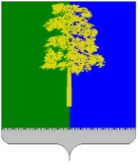 Муниципальное образование Кондинский районХанты-Мансийского автономного округа – ЮгрыАДМИНИСТРАЦИЯ КОНДИНСКОГО РАЙОНАЗАКЛЮЧЕНИЕ 17-2020комиссии по подготовке правил землепользования и застройкимуниципальных образований городских и сельских поселений Кондинского района «по предоставлению разрешения на отклонение от предельных параметров разрешенного строительства, реконструкции объекта капитального строительства»05 ноября 2020 года                                                                                         пгт. МеждуреченскийПубличные слушания по предоставлению разрешения на отклонение от предельных параметров разрешенного строительства состоялись 03 ноября 2020 года в 18 часов 00 минут в зале заседания Думы Кондинского района, расположенном по адресу: ул. Титова, 26, пгт. Междуреченский.	Инициатором проведения публичных слушаний является глава Кондинского района. Публичные слушания проведены на основании постановления главы Кондинского района от 02 октября 2020 года №45-п «О проведении публичных слушаний по предоставлению разрешения на отклонение от предельных параметров разрешенного строительства, реконструкции объекта капитального строительства». Состав комиссии по подготовке правил землепользования и застройки  муниципальных образований городских и сельских поселений Кондинского района:С.А. Боенко - председатель комиссии по подготовке Правил землепользования и застройки муниципальных образований городских и сельских поселений Кондинского района,  заместитель главы Кондинского района. Н.А. Гаранин - заместитель председателя комиссии по подготовке Правил землепользования и застройки муниципальных образований городских и сельских поселений Кондинского района, начальник управления архитектуры и градостроительства администрации Кондинского района. Н.С. Соколова – секретарь комиссии, заместитель начальника управления архитектуры и градостроительства администрации Кондинского района.Члены комиссии:Цель публичных слушаний:Информирование правообладателей земельных участков и объектов капитального строительства, проживающих в пределах территориальной зоны, в границах которой расположены земельные участки или объекты капитального строительства, применительно к которым запрашивается разрешение. Выступили по докладу: докладывал начальник управления архитектуры и градостроительства Н.А. Гаранин по предоставлению разрешения на отклонение от предельных параметров разрешенного строительства объекта капитального строительства по обращению: Кулиева Г.Д. оглы в отношении земельного участка, расположенного по адресу: Весенняя ул., д. 30А, пгт. Междуреченский, с кадастровым номером 86:01:0401003:1062, расстояние от жилого дома до красной линии установить менее 5 м, расстояние до границы смежного земельного участка установить менее 3 м, данные отклонения не противоречат требованиям действующих технических регламентов.Предложения и замечания, касающиеся предоставления разрешения на отклонение от предельных параметров разрешенного строительства не поступали.По итогам проведенных публичных слушаний:Комиссией принято решение рекомендовать главе Кондинского района принять решение о предоставлении разрешения на отклонение от предельных параметров разрешенного строительства объекта капитального строительства в отношении земельного участка, расположенного по адресу: Весенняя ул., д. 30А, пгт. Междуреченский, с кадастровым номером 86:01:0401003:1062, расстояние от жилого дома до границ смежного земельного участка установить менее 3 м (при условии соблюдения расстояния от окон жилых помещений, расположенных на соседнем участке (не менее) – 6 м), расстояние от жилого дома до красной линии установить менее 5 м, данные отклонения не противоречат требованиям действующих технических регламентов.Настоящее заключение о результатах публичных слушаний обнародовать согласно решения Думы Кондинского района от 27 февраля 2017 года №215 «Об утверждении Порядка опубликования (обнародования) муниципальных правовых актов и другой официальной информации органов местного самоуправления муниципального образования Кондинский район». Заместитель председателя комиссии по подготовке Правил землепользования и застройки муниципальных образований городских и сельских поселений Кондинского района                                        Н.А. ГаранинС.В. ГригоренкоДиректор муниципального учреждения Управление капитального строительства Кондинского районаТ.С. Суслова Начальник юридическо-правового управления И.П. Таганцова                      Начальник управления по природным ресурсам и экологии администрации Кондинского района. 